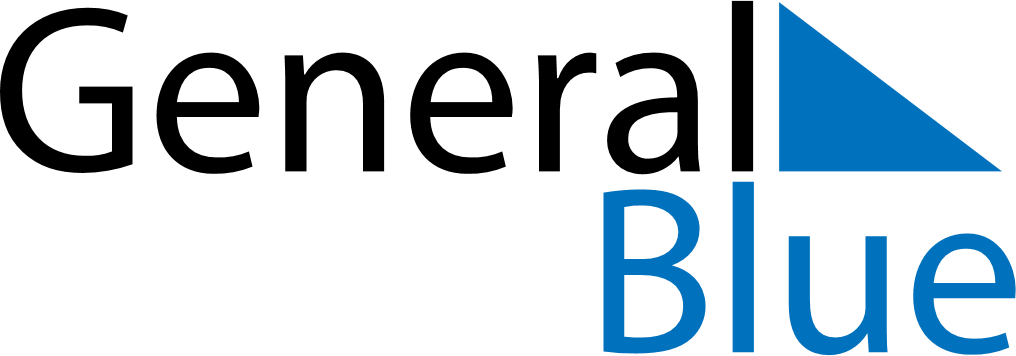 February 2024February 2024February 2024February 2024February 2024February 2024Tuupovaara, North Karelia, FinlandTuupovaara, North Karelia, FinlandTuupovaara, North Karelia, FinlandTuupovaara, North Karelia, FinlandTuupovaara, North Karelia, FinlandTuupovaara, North Karelia, FinlandSunday Monday Tuesday Wednesday Thursday Friday Saturday 1 2 3 Sunrise: 8:28 AM Sunset: 3:53 PM Daylight: 7 hours and 24 minutes. Sunrise: 8:25 AM Sunset: 3:56 PM Daylight: 7 hours and 30 minutes. Sunrise: 8:23 AM Sunset: 3:59 PM Daylight: 7 hours and 36 minutes. 4 5 6 7 8 9 10 Sunrise: 8:20 AM Sunset: 4:02 PM Daylight: 7 hours and 42 minutes. Sunrise: 8:17 AM Sunset: 4:05 PM Daylight: 7 hours and 47 minutes. Sunrise: 8:14 AM Sunset: 4:08 PM Daylight: 7 hours and 53 minutes. Sunrise: 8:11 AM Sunset: 4:11 PM Daylight: 7 hours and 59 minutes. Sunrise: 8:08 AM Sunset: 4:14 PM Daylight: 8 hours and 5 minutes. Sunrise: 8:05 AM Sunset: 4:17 PM Daylight: 8 hours and 11 minutes. Sunrise: 8:03 AM Sunset: 4:20 PM Daylight: 8 hours and 17 minutes. 11 12 13 14 15 16 17 Sunrise: 8:00 AM Sunset: 4:23 PM Daylight: 8 hours and 23 minutes. Sunrise: 7:57 AM Sunset: 4:26 PM Daylight: 8 hours and 29 minutes. Sunrise: 7:54 AM Sunset: 4:29 PM Daylight: 8 hours and 35 minutes. Sunrise: 7:51 AM Sunset: 4:32 PM Daylight: 8 hours and 41 minutes. Sunrise: 7:48 AM Sunset: 4:35 PM Daylight: 8 hours and 47 minutes. Sunrise: 7:44 AM Sunset: 4:38 PM Daylight: 8 hours and 53 minutes. Sunrise: 7:41 AM Sunset: 4:41 PM Daylight: 8 hours and 59 minutes. 18 19 20 21 22 23 24 Sunrise: 7:38 AM Sunset: 4:44 PM Daylight: 9 hours and 5 minutes. Sunrise: 7:35 AM Sunset: 4:47 PM Daylight: 9 hours and 11 minutes. Sunrise: 7:32 AM Sunset: 4:50 PM Daylight: 9 hours and 17 minutes. Sunrise: 7:29 AM Sunset: 4:52 PM Daylight: 9 hours and 23 minutes. Sunrise: 7:26 AM Sunset: 4:55 PM Daylight: 9 hours and 29 minutes. Sunrise: 7:23 AM Sunset: 4:58 PM Daylight: 9 hours and 35 minutes. Sunrise: 7:19 AM Sunset: 5:01 PM Daylight: 9 hours and 41 minutes. 25 26 27 28 29 Sunrise: 7:16 AM Sunset: 5:04 PM Daylight: 9 hours and 47 minutes. Sunrise: 7:13 AM Sunset: 5:07 PM Daylight: 9 hours and 53 minutes. Sunrise: 7:10 AM Sunset: 5:10 PM Daylight: 9 hours and 59 minutes. Sunrise: 7:07 AM Sunset: 5:13 PM Daylight: 10 hours and 6 minutes. Sunrise: 7:03 AM Sunset: 5:16 PM Daylight: 10 hours and 12 minutes. 